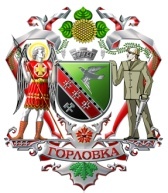 АДМИНИСТРАЦИЯ ГОРОДА ГОРЛОВКАРАСПОРЯЖЕНИЕ   главы администрации31   марта   2016 г.		                                                   № 221-рг. ГорловкаОб определении исполнителя жилищных  услугС целью содержания и сохранения жилого фонда коммунальной собственности, обеспечения надлежащего уровня санитарно-гигиенического состояния жилого фонда, благоустройства придомовой территории, руководствуясь п. 3.3.5, 3.3.6, 4.1 Положения об администрации города Горловка В связи с ликвидационной процедурой коммунального предприятия «Великан» определить исполнителем жилищных услуг, связанных с эксплуатацией и текущим ремонтом жилых домов частное  предприятие «Великан» (перечень домов прилагается). Коммунальному предприятию «Городская служба единого заказчика» (Зозуля) провести инвентаризацию жилого фонда с целью постановки его на балансовый учет c последующей передачей на обслуживание частному предприятию «Великан». Координацию работы по выполнению данного распоряжения возложить на управление жилищно-коммунального хозяйства администрации города Горловка (Друковский). Данное распоряжение подлежит публикации на официальном сайте администрации города Горловка.И.о. главы администрации 						С.Ф.КИМПриложение к распоряжению главы администрации города Горловка31.03.2016    № 221-рПеречень жилых домов, которые передаются на обслуживание частному предприятию «Великан»Управляющий делами администрации города Горловка							Н.Ю.БотвинаПеречень жилых домов, которые передаются на обслуживание частному предприятию «Великан»Начальник управления жилищно-коммунального хозяйства				В.Л.Друковский№ п/пНаименование улицы№ домаГод постр.Общая площадь1Героев Сталинграда37195269,602Совхозная1041955353,603Вайнеров101909213,674Вайнеров12190979,275Вайнеров141909159,636Вайнеров17190048,717Вайнеров18190952,628Вайнеров19190077,519Вайнеров23190026,2210Козиной1190024,8311Козиной3190063,2412Козиной51900194,2513Козиной7190097,5014Козиной131900104,7315Козиной171900126,2016Красноградская-Карпинского14-21909182,8417Красноградская-Карпинского22-101909130,2318Красноградская-Карпинского26-141909150,7119Красноградская-Карпинского30-181909183,0520Красноградская-Карпинского34-221909102,6921Карпинского31190928,5022Карпинского-Котовского3-41909187,8923Карпинского-Котовского7-8190948,3324Карпинского-Котовского9-11909129,1225Карпинского-Котовского15-161909205,6126Карпинского-Котовского17-181909132,8427Карпинского-Котовского21-221909134,3428Котовского28192775,2029Колесниченко11194748,6230пер. Цветочный21928104,4031Станиславского5190950,40Итого3586,35